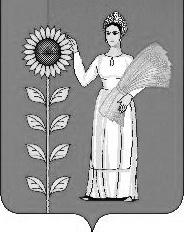 П О С Т А Н О В Л Е Н И ЕАдминистрации сельского поселения  Пушкинский  сельсовет                               Добринского муниципального района                                                                                                 Липецкой области Российской Федерации15.06.2020г                                 с.Пушкино                               № 41«О запрете купания на р.Плавица»На основании полученного отрицательного экспертного заключения №111 от 15.06.2020 г выданного филиалом ФБУЗ «Центр гигиены и эпидемиологии в Липецкой области» в Грязинском районе, проба воды по микробиологическим показателям, отобранной из р.Плавица в месте купания и отдыха, не соответствует требованиям СанПиН 2.1.5.980-00 «Гигиенические требования к охране поверхностных вод», руководствуясь Уставом сельского поселения Пушкинский сельсовет, администрация сельского поселения ПОСТАНОВЛЯЕТ:Запретить купание на р.Плавица близь с .Пушкино в месте отдыха с 15.06.2020 года.Установить в месте отдыха на информационном щите аншлаги запрещающие купание.3. Контроль за исполнением настоящего постановления  оставляю за собой.Глава администрациисельского поселенияПушкинский сельсовет                                                Н.Г. Демихова